ООО «Калининградский завод ЖБИ Мелиорация»238300, Калининградская обл., Гурьевский р-н, пос. Невское, ул. Индустриальная 1тел./факс: 57-40-67, 59-78-56, 57-32-26, 8 (931) 605-47-75e-mail: zhbi39@mail.ru, www.zhbi39.ru                                                                            «Утверждаю»                                                              _______________Веселов В.Н.10 мая 2016 г.ООО «Калининградский завод ЖБИ Мелиорация»238300, Калининградская обл., Гурьевский р-н, пос. Невское, ул. Индустриальная 1тел./факс: 57-40-67, 59-78-56, 57-32-26, 8 (931) 605-47-75e-mail: zhbi39@mail.ru, www.zhbi39.ru                                                                            «Утверждаю»                                                              _______________Веселов В.Н.10 мая 2016 г.ООО «Калининградский завод ЖБИ Мелиорация»238300, Калининградская обл., Гурьевский р-н, пос. Невское, ул. Индустриальная 1тел./факс: 57-40-67, 59-78-56, 57-32-26, 8 (931) 605-47-75e-mail: zhbi39@mail.ru, www.zhbi39.ru                                                                            «Утверждаю»                                                              _______________Веселов В.Н.10 мая 2016 г.ООО «Калининградский завод ЖБИ Мелиорация»238300, Калининградская обл., Гурьевский р-н, пос. Невское, ул. Индустриальная 1тел./факс: 57-40-67, 59-78-56, 57-32-26, 8 (931) 605-47-75e-mail: zhbi39@mail.ru, www.zhbi39.ru                                                                            «Утверждаю»                                                              _______________Веселов В.Н.10 мая 2016 г.ООО «Калининградский завод ЖБИ Мелиорация»238300, Калининградская обл., Гурьевский р-н, пос. Невское, ул. Индустриальная 1тел./факс: 57-40-67, 59-78-56, 57-32-26, 8 (931) 605-47-75e-mail: zhbi39@mail.ru, www.zhbi39.ru                                                                            «Утверждаю»                                                              _______________Веселов В.Н.10 мая 2016 г.ООО «Калининградский завод ЖБИ Мелиорация»238300, Калининградская обл., Гурьевский р-н, пос. Невское, ул. Индустриальная 1тел./факс: 57-40-67, 59-78-56, 57-32-26, 8 (931) 605-47-75e-mail: zhbi39@mail.ru, www.zhbi39.ru                                                                            «Утверждаю»                                                              _______________Веселов В.Н.10 мая 2016 г.ООО «Калининградский завод ЖБИ Мелиорация»238300, Калининградская обл., Гурьевский р-н, пос. Невское, ул. Индустриальная 1тел./факс: 57-40-67, 59-78-56, 57-32-26, 8 (931) 605-47-75e-mail: zhbi39@mail.ru, www.zhbi39.ru                                                                            «Утверждаю»                                                              _______________Веселов В.Н.10 мая 2016 г.ООО «Калининградский завод ЖБИ Мелиорация»238300, Калининградская обл., Гурьевский р-н, пос. Невское, ул. Индустриальная 1тел./факс: 57-40-67, 59-78-56, 57-32-26, 8 (931) 605-47-75e-mail: zhbi39@mail.ru, www.zhbi39.ru                                                                            «Утверждаю»                                                              _______________Веселов В.Н.10 мая 2016 г.ООО «Калининградский завод ЖБИ Мелиорация»238300, Калининградская обл., Гурьевский р-н, пос. Невское, ул. Индустриальная 1тел./факс: 57-40-67, 59-78-56, 57-32-26, 8 (931) 605-47-75e-mail: zhbi39@mail.ru, www.zhbi39.ru                                                                            «Утверждаю»                                                              _______________Веселов В.Н.10 мая 2016 г.ООО «Калининградский завод ЖБИ Мелиорация»238300, Калининградская обл., Гурьевский р-н, пос. Невское, ул. Индустриальная 1тел./факс: 57-40-67, 59-78-56, 57-32-26, 8 (931) 605-47-75e-mail: zhbi39@mail.ru, www.zhbi39.ru                                                                            «Утверждаю»                                                              _______________Веселов В.Н.10 мая 2016 г.ООО «Калининградский завод ЖБИ Мелиорация»238300, Калининградская обл., Гурьевский р-н, пос. Невское, ул. Индустриальная 1тел./факс: 57-40-67, 59-78-56, 57-32-26, 8 (931) 605-47-75e-mail: zhbi39@mail.ru, www.zhbi39.ru                                                                            «Утверждаю»                                                              _______________Веселов В.Н.10 мая 2016 г.ООО «Калининградский завод ЖБИ Мелиорация»238300, Калининградская обл., Гурьевский р-н, пос. Невское, ул. Индустриальная 1тел./факс: 57-40-67, 59-78-56, 57-32-26, 8 (931) 605-47-75e-mail: zhbi39@mail.ru, www.zhbi39.ru                                                                            «Утверждаю»                                                              _______________Веселов В.Н.10 мая 2016 г.ООО «Калининградский завод ЖБИ Мелиорация»238300, Калининградская обл., Гурьевский р-н, пос. Невское, ул. Индустриальная 1тел./факс: 57-40-67, 59-78-56, 57-32-26, 8 (931) 605-47-75e-mail: zhbi39@mail.ru, www.zhbi39.ru                                                                            «Утверждаю»                                                              _______________Веселов В.Н.10 мая 2016 г.ООО «Калининградский завод ЖБИ Мелиорация»238300, Калининградская обл., Гурьевский р-н, пос. Невское, ул. Индустриальная 1тел./факс: 57-40-67, 59-78-56, 57-32-26, 8 (931) 605-47-75e-mail: zhbi39@mail.ru, www.zhbi39.ru                                                                            «Утверждаю»                                                              _______________Веселов В.Н.10 мая 2016 г.ООО «Калининградский завод ЖБИ Мелиорация»238300, Калининградская обл., Гурьевский р-н, пос. Невское, ул. Индустриальная 1тел./факс: 57-40-67, 59-78-56, 57-32-26, 8 (931) 605-47-75e-mail: zhbi39@mail.ru, www.zhbi39.ru                                                                            «Утверждаю»                                                              _______________Веселов В.Н.10 мая 2016 г.ООО «Калининградский завод ЖБИ Мелиорация»238300, Калининградская обл., Гурьевский р-н, пос. Невское, ул. Индустриальная 1тел./факс: 57-40-67, 59-78-56, 57-32-26, 8 (931) 605-47-75e-mail: zhbi39@mail.ru, www.zhbi39.ru                                                                            «Утверждаю»                                                              _______________Веселов В.Н.10 мая 2016 г.Плиты круглопустотныеПлиты круглопустотныеПлиты круглопустотныеПлиты круглопустотныеПлиты круглопустотныеПлиты круглопустотныеНаименованиеЦена по предоплате,Цена по предоплате,Цена по предоплате,ОбъемОбъемВесВесДлина (L)Длина (L)Длина (L)Ширина (B)Ширина (B)Ширина (B)Высота (H)Высота (H)Наименованиеруб., с учетом НДСруб., с учетом НДСруб., с учетом НДСм3м3ттммммммммммммммммПК 72.15-8 т1890018900189001,361,363,393,39718071807180149014901490220220ПК 72.12-8 т1690016900169001,031,032,572,57718071807180119011901190220220ПК 63.15-8 т1210012100121001,21,23,003,00628062806280149014901490220220ПК 63.12-8 т9700970097000,980,982,452,45628062806280119011901190220220ПК 60.15-8 т1150011500115001,121,122,802,80598059805980149014901490220220ПК 60.12-8 т9300930093000,940,942,352,35598059805980119011901190220220ПК 57.15-8 т1140011400114001,081,082,702,70568056805680149014901490220220ПК 57.12-8 т9300930093000,90,92,252,25568056805680119011901190220220ПК 54.15-8 т1130011300113001,031,032,582,58538053805380149014901490220220ПК 54.12-8 т9100910091000,860,862,152,15538053805380119011901190220220ПК 51.15-8 т1120011200112000,960,962,402,40508050805080149014901490220220ПК 51.12-8 т9100910091000,720,721,801,80508050805080119011901190220220ПК 48.15-8 т1000010000100000,90,92,252,25478047804780149014901490220220ПК 48.12-8 т8000800080000,780,781,951,95478047804780119011901190220220ПК 42.15-8 т8700870087000,790,791,981,98418041804180149014901490220220ПК 42.12-8 т7000700070000,60,61,501,50418041804180119011901190220220ПК 36.15-8 т 7500750075000,680,681,701,70358035803580149014901490220220ПК 36.12-8 т6100610061000,560,561,401,40358035803580119011901190220220ПК 30.15-8 т6500650065000,570,571,431,43298029802980149014901490220220ПК 30.12.8 т5600560056000,480,481,201,20298029802980119011901190220220ПК 27.15-8 т 5900590059000,520,521,301,30268026802680149014901490220220ПК 27.12-8 т5200520052000,420,421,051,05268026802680119011901190220220ПК 24.15-8 т5000500050000,460,461,151,15238023802380149014901490220220ПК 24.12-8 т3900390039000,40,41,001,00238023802380119011901190220220Фундаментные блоки стеновыеФундаментные блоки стеновыеФундаментные блоки стеновыеФундаментные блоки стеновыеФундаментные блоки стеновыеФундаментные блоки стеновыеНаименованиеЦена по предоплатеруб., с учетом НДСЦена по предоплатеруб., с учетом НДСЦена по предоплатеруб., с учетом НДСОбъемОбъемВесВесДлина (L)Длина (L)Длина (L)Ширина (B)Ширина (B)Ширина (B)Высота (H)Высота (H)НаименованиеЦена по предоплатеруб., с учетом НДСЦена по предоплатеруб., с учетом НДСЦена по предоплатеруб., с учетом НДСм3м3ттммммммммммммммммФБС 9.6.6 т1290129012900,2930,2930,700,70880880880600600600580580ФБС 9.5.6 т1080108010800,2440,2440,590,59880880880500500500580580ФБС 9.4.6 т9259259250,1950,1950,470,47880880880400400400580580ФБС 9.3.6 т6956956950,1460,1460,350,35880880880300300300580580ФБС 6.6.6 т8408408400,2160,2160,520,52580580580600600600580580ФБС 6.5.6 т7267267260,1740,1740,420,42580580580500500500580580ФБС 6.4.6 т6506506500,1440,1440,350,35580580580400400400580580ФБС 6.3.6 т6206206200,1080,1080,260,26580580580300300300580580ФБС 24.6.6 т3030303030300,8150,8151,961,96238023802380600600600580580ФБС 24.5.6 т2620262026200,6790,6791,631,63238023802380500500500580580ФБС 24.4.6 т2080208020800,5430,5431,301,30238023802380400400400580580ФБС 24.3.6 т1600160016000,4060,4060,970,97238023802380300300300580580ФБС 12.6.6 т1600160016000,3980,3980,960,96118011801180600600600580580ФБС 12.6.3 т9509509500,2030,2030,490,49118011801180600600600280280ФБС 12.5.6 т1440144014400,3310,3310,790,79118011801180500500500580580ФБС 12.5.3 т7207207200,1590,1590,380,38118011801180500500500280280ФБС 12.4.6 т1220122012200,2650,2650,640,64118011801180400400400580580ФБС 12.4.3 т6606606600,1270,1270,300,30118011801180400400400280280ФБС 12.3.6 т9509509500,2160,2160,520,52118011801180300300300580580ФБС 12.3.3 т5905905900,110,110,260,26118011801180300300300280280Плиты ленточных фундаментовПлиты ленточных фундаментовПлиты ленточных фундаментовПлиты ленточных фундаментовПлиты ленточных фундаментовПлиты ленточных фундаментов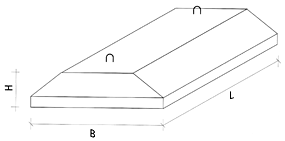 НаименованиеЦена по предоплатеруб., с учетом НДСЦена по предоплатеруб., с учетом НДСЦена по предоплатеруб., с учетом НДСОбъемВесВесДлина (L)Длина (L)Ширина (B)Ширина (B)Ширина (B)Ширина (B)Высота (H)Высота (H)Высота (H)НаименованиеЦена по предоплатеруб., с учетом НДСЦена по предоплатеруб., с учетом НДСЦена по предоплатеруб., с учетом НДСм3ттммммммммммммммммммФЛ 8.12-12400240024000,2740,660,6611801180800800800800300300300ФЛ 8.12-32500250025000,2740,660,6611801180800800800800300300300ФЛ 8.12-42600260026000,2740,660,6611801180800800800800300300300ФЛ 8.24-14400440044000,5701,371,3723802380800800800800300300300ФЛ 8.24-34600460046000,5701,371,3723802380800800800800300300300ФЛ 8.24-44800480048000,5701,371,3723802380800800800800300300300ФЛ 10.12-12700270027000,2600,620,62118011801000100010001000300300300ФЛ 10.12-22900290029000,2600,620,62118011801000100010001000300300300ФЛ 10.12-33200320032000,2600,620,62118011801000100010001000300300300ФЛ 10.12-43300330033000,2600,620,62118011801000100010001000300300300ФЛ 10.24-15150515051500,5501,321,32238023801000100010001000300300300ФЛ 10.24-25200520052000,5501,321,32238023801000100010001000300300300ФЛ 10.24-35230523052300,5501,321,32238023801000100010001000300300300ФЛ 10.24-45250525052500,5501,321,32238023801000100010001000300300300ФЛ 12.12-13100310031000,3470,830,83118011801200120012001200300300300ФЛ 12.12-23200320032000,3470,830,83118011801200120012001200300300300ФЛ 12.12-33250325032500,3470,830,83118011801200120012001200300300300ФЛ 12.12-43350335033500,3470,830,83118011801200120012001200300300300ФЛ 12.24-16100610061000,7031,691,69238023801200120012001200300300300ФЛ 12.24-26200620062000,7031,691,69238023801200120012001200300300300ФЛ 12.24-36300630063000,7031,691,69238023801200120012001200300300300ФЛ 12.24-46700670067000,7031,691,69238023801200120012001200300300300ФЛ 14.12-13700370037000,3600,860,86118011801400140014001400300300300ФЛ 14.12-23750375037500,3600,860,86118011801400140014001400300300300ФЛ 14.12-34200420042000,3600,860,86118011801400140014001400300300300ФЛ 14.12-44250425042500,3600,860,86118011801400140014001400300300300ФЛ 14.24-17400740074000,7601,821,82238023801400140014001400300300300ФЛ 14.24-27500750075000,7601,821,82238023801400140014001400300300300ФЛ 14.24-37800780078000,7601,821,82238023801400140014001400300300300ФЛ 14.24-48000800080000,7601,821,82238023801400140014001400300300300ФЛ 16.12-24500450045000,5501,321,32118011801600160016001600300300300ФЛ 16.12-34700470047000,5501,321,32118011801600160016001600300300300ФЛ 16.24-18600860086001,1002,642,64238023801600160016001600300300300ФЛ 16.24-28700870087001,1002,642,64238023801600160016001600300300300ФЛ 16.24-39500950095001,1002,642,64238023801600160016001600300300300ФЛ 16.24-41000010000100001,1002,642,64238023801600160016001600300300300ФЛ 20.12-27600760076000,7801,871,87118011802000200020002000500500500ФЛ 20.12-38100810081000,7801,871,87118011802000200020002000500500500ФЛ 20.12-48400840084000,7801,871,87118011802000200020002000500500500ФЛ 24.12-28100810081001,1002,642,64118011802400240024002400500500500ФЛ 24.12-38500850085001,1002,642,64118011802400240024002400500500500ФЛ 28.12-29900990099001,2002,882,88118011802800280028002800500500500ФЛ 28.12-31125011250112501,2002,882,88118011802800280028002800500500500Плиты дорожныеПлиты дорожныеПлиты дорожныеПлиты дорожныеПлиты дорожныеПлиты дорожныеНаименованиеЦена по предоплатеруб., с учетом НДСЦена по предоплатеруб., с учетом НДСЦена по предоплатеруб., с учетом НДСОбъемОбъемВесВесДлина (L)Длина (L)Длина (L)Ширина (B)Ширина (B)Ширина (B)Высота (H)Высота (H)НаименованиеЦена по предоплатеруб., с учетом НДСЦена по предоплатеруб., с учетом НДСЦена по предоплатеруб., с учетом НДСм3м3ттмммммммммммммммм2П 30.20.308950895089501,0801,0802,552,552980298029801960196019601801802П 30.20.10 8030803080301,0801,0802,552,552980298029801960196019601801801П 30.20.30 1111011110111101,0801,0802,552,552980298029801960196019601801801П 30.20.109360936093601,0801,0802,552,55298029802980196019601960180180ПеремычкиПеремычкиПеремычкиПеремычкиПеремычкиПеремычкиНаименованиеЦена по предоплатеруб., с учетом НДСЦена по предоплатеруб., с учетом НДСЦена по предоплатеруб., с учетом НДСОбъемОбъемВесВесДлина (L)Длина (L)Длина (L)Ширина (B)Ширина (B)Ширина (B)Высота (H)Высота (H)НаименованиеЦена по предоплатеруб., с учетом НДСЦена по предоплатеруб., с учетом НДСЦена по предоплатеруб., с учетом НДСм3м3ттмммммммммммммммм10 ПБ 27-37 п4920492049200,1290,1290,320,3227202720272025025025019019010 ПБ 27-27 п4200420042000,1290,1290,320,3227202720272025025025019019010 ПБ 25-37 п3640364036400,1170,1170,290,2924602460246025025025019019010 ПБ 25-27 п3300330033000,1170,1170,290,2924602460246025025025019019010 ПБ 21-27 п2940294029400,0980,0980,250,2520702070207025025025019019010 ПБ 18-27 п2480248024800,0850,0850,210,211810181018102502502501901909 ПБ 29-4 п1700170017000,0650,0650,160,162850285028501201201201901909ПБ 27-8 п1500150015000,0620,0620,160,162720272027201201201201901909ПБ 26-4 п1460146014600,0590,0590,150,152590259025901201201201901909ПБ 25-8 п1360136013600,0560,0560,140,142460246024601201201201901909ПБ 25-3 п1200120012000,0560,0560,140,142460246024601201201201901909ПБ 22-3 п1090109010900,0500,0500,130,132200220022001201201201901909ПБ 21-8 п1030103010300,0470,0470,120,122070207020701201201201901909ПБ 18-8 п8908908900,0410,0410,100,101810181018101201201201901909ПБ 18-37 п1240124012400,0410,0410,100,101810181018101201201201901909ПБ 16-37 п9409409400,0350,0350,090,091550155015501201201201901909ПБ 13-37 п8808808800,0290,0290,070,071290129012901201201201901908ПБ 19-3 п8708708700,0210,0210,050,0519401940194012012012090908ПБ 17-2 п6706706700,0180,0180,050,0516801680168012012012090908ПБ 16-1 п6106106100,0170,0170,040,0415501550155012012012090908ПБ 13-1 п5805805800,0140,0140,040,0412901290129012012012090908ПБ 10-1 п4504504500,0110,0110,030,031030103010301201201209090C  в  а  иC  в  а  иC  в  а  иC  в  а  иC  в  а  иC  в  а  иНаименованиеЦена по предоплатеруб., с учетом НДСЦена по предоплатеруб., с учетом НДСЦена по предоплатеруб., с учетом НДСОбъемОбъемВесВесДлина (L)Длина (L)Длина (L)Ширина (B)Ширина (B)Ширина (B)Высота (H)Высота (H)НаименованиеЦена по предоплатеруб., с учетом НДСЦена по предоплатеруб., с учетом НДСЦена по предоплатеруб., с учетом НДСм3м3ттммммммммммммммммС 100.30.8-18551855185510,9100,9102,282,28102501025010250300300300300300С 100.30.6-18147814781470,9100,9102,282,28102501025010250300300300300300С 90.30.9-17982798279820,8200,8202,052,05925092509250300300300300300С 90.30.6-17410741074100,8200,8202,052,05925092509250300300300300300С 80.30.9-17098709870980,7300,7301,831,83825082508250300300300300300С 80.30.8-16835683568350,7300,7301,831,83825082508250300300300300300С 80.30.6-16590659065900,7300,7301,831,83825082508250300300300300300С 70.30.8-15851585158510,6400,6401,601,60725072507250300300300300300С 70.30.6-15675567556750,6400,6401,601,60725072507250300300300300300С 60.30.8-14932493249320,5500,5501,381,38625062506250300300300300300С 60.30.6-14709470947090,5500,5501,381,38625062506250300300300300300С 50.30.6-13807380738070,4600,4601,151,15525052505250300300300300300С 40.30.3-13403340334030,3700,3700,930,93425042504250300300300300300Прогоны (гаражные перемычки)Прогоны (гаражные перемычки)Прогоны (гаражные перемычки)Прогоны (гаражные перемычки)Прогоны (гаражные перемычки)Прогоны (гаражные перемычки)НаименованиеЦена по предоплатеруб., с учетом НДСЦена по предоплатеруб., с учетом НДСЦена по предоплатеруб., с учетом НДСОбъемОбъемВесВесДлина (L)Длина (L)Длина (L)Ширина (B)Ширина (B)Ширина (B)Высота (H)Высота (H)НаименованиеЦена по предоплатеруб., с учетом НДСЦена по предоплатеруб., с учетом НДСЦена по предоплатеруб., с учетом НДСм3м3ттммммммммммммммммПРГ 60.2,5-4т2300023000230000,6000,6001,501,50598059805980200200200500500ПРГ 36.1,4-4т5840584058400,1700,1700,430,43358035803580120120120400400ПРГ 32.1,4-4т5400540054000,1500,1500,380,38318031803180120120120400400ПРГ 28.1,3-4т4680468046800,1000,1000,250,25278027802780120120120300300Трубы безнапорныеТрубы безнапорныеТрубы безнапорныеТрубы безнапорныеТрубы безнапорныеТрубы безнапорныеНаименованиеЦена по предоплатеруб., с учетом НДСЦена по предоплатеруб., с учетом НДСЦена по предоплатеруб., с учетом НДСОбъемОбъемВесВесДлина (L)Длина (L)Длина (L)ДиаметрДиаметрДиаметрНаименованиеЦена по предоплатеруб., с учетом НДСЦена по предоплатеруб., с учетом НДСЦена по предоплатеруб., с учетом НДСм3м3ттммммммммммммТ 140.25-1-12480024800248001,5001,5003,753,75250025002500140014001400Т 100.25-2-11880018800188001,0001,0002,502,50250025002500100010001000Т 60.30-29100910091000,5500,5501,381,38300030003000560560560Т 60.25-28200820082000,4600,4601,151,15250025002500560560560Кольца колодцевКольца колодцевКольца колодцевКольца колодцевКольца колодцевКольца колодцевНаименованиеЦена по предоплатеЦена по предоплатеЦена по предоплатеОбъемОбъемВесВесДиаметрДиаметрДиаметрВысотаВысотаВысотаруб., с учетом НДСруб., с учетом НДСруб., с учетом НДСм3м3ттммммммммммммКС 15-9(10) 4150415041500,4700,4701,131,13150015001500990990990КС 15-94112411241120,4200,4201,011,01150015001500890890890КС 15-52610261026100,4050,4050,970,97150015001500490490490КС 15-31993199319930,2300,2300,550,55150015001500290290290КС 10-92487248724870,3000,3000,720,72100010001000890890890КС 10-61683168316830,2600,2600,620,62100010001000590590590КС 10-51460146014600,2000,2000,480,48100010001000490490490КС 10-38618618610,1600,1600,380,38100010001000290290290Кольцо колодца с оголовникомКольцо колодца с оголовникомКольцо колодца с оголовникомКольцо колодца с оголовникомНаименованиеЦена по предоплатеруб., с учетом НДСЦена по предоплатеруб., с учетом НДСЦена по предоплатеруб., с учетом НДСОбъемОбъемВесВесНаименованиеЦена по предоплатеруб., с учетом НДСЦена по предоплатеруб., с учетом НДСЦена по предоплатеруб., с учетом НДСм3м3ттКСП 15-2А6925692569250,6600,6601,651,65КСП 10-1А3280328032800,2500,2500,630,63Кольцо колодца с днищемКольцо колодца с днищемКольцо колодца с днищемКольцо колодца с днищемНаименованиеЦена по предоплатеруб., с учетом НДСЦена по предоплатеруб., с учетом НДСЦена по предоплатеруб., с учетом НДСОбъемОбъемВесВесНаименованиеЦена по предоплатеруб., с учетом НДСЦена по предоплатеруб., с учетом НДСЦена по предоплатеруб., с учетом НДСм3м3ттКСД 15.27291729172910,7000,7001,751,75КСД 10.13421342134210,2800,2800,700,70Крышка люкаКрышка люкаКрышка люкаКрышка люкаНаименованиеЦена по предоплатеруб., с учетом НДСЦена по предоплатеруб., с учетом НДСЦена по предоплатеруб., с учетом НДСОбъемОбъемВесВесНаименованиеЦена по предоплатеруб., с учетом НДСЦена по предоплатеруб., с учетом НДСЦена по предоплатеруб., с учетом НДСм3м3ттКЛ 19959959950,1000,1000,250,25Оголовник/ДнищеОголовник/ДнищеОголовник/ДнищеОголовник/ДнищеНаименованиеЦена по предоплатеруб., с учетом НДСЦена по предоплатеруб., с учетом НДСЦена по предоплатеруб., с учетом НДСОбъемОбъемВесВесДиаметрДиаметрДиаметрТолщинаТолщинаТолщинаНаименованиеЦена по предоплатеруб., с учетом НДСЦена по предоплатеруб., с учетом НДСЦена по предоплатеруб., с учетом НДСм3м3ттммммммммммммПП 153613361336130,3000,3000,750,75168016801680150150150ПП 102105210521050,1000,1000,250,25116011601160150150150ПН 154201420142010,3500,3500,880,88200020002000120120120ПН 102357235723570,2700,2700,680,68150015001500100100100Забор/СтаканЗабор/СтаканЗабор/СтаканЗабор/Стакан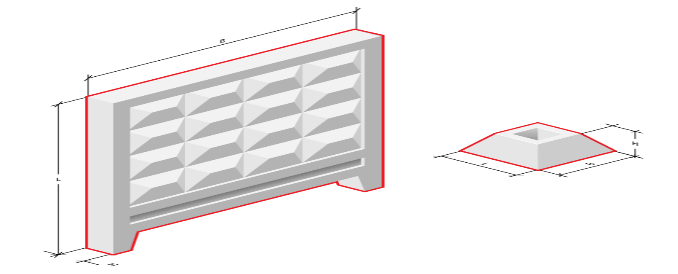 НаименованиеЦена по предоплатеруб., с учетом НДСЦена по предоплатеруб., с учетом НДСЦена по предоплатеруб., с учетом НДСОбъемОбъемВесВесВысотаВысотаВысотаДлинаДлинаДлинаТолшинаТолшинаНаименованиеЦена по предоплатеруб., с учетом НДСЦена по предоплатеруб., с учетом НДСЦена по предоплатеруб., с учетом НДСм3м3ттммммммммммммммммФО-12071207120710,2600,2600,650,65ПО 30.25.1,59616961696160,9700,9702,432,43300030003000250025002500150150Лестничные ступени/маршиЛестничные ступени/маршиЛестничные ступени/маршиЛестничные ступени/марши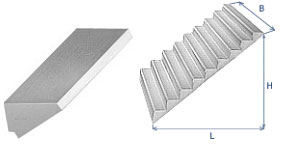 НаименованиеНаименованиеЦена по предоплатеруб., с учетом НДСЦена по предоплатеруб., с учетом НДСОбъемОбъемВесВесРазмерыРазмерыРазмерыРазмерыРазмерыРазмерыРазмерыРазмерыНаименованиеНаименованиеЦена по предоплатеруб., с учетом НДСЦена по предоплатеруб., с учетом НДСм3м3ттL, ммL, ммhhbbbcЛС 11ЛС 11113011300,0460,0460,120,1210501050145145330330330230ЛС 11,1ЛС 11,1130013000,0460,0460,120,1210501050145145330330330230ЛС 12ЛС 12140014000,0540,0540,140,1412001200145145330330330230ЛС 14ЛС 14150015000,0640,0640,160,1613501350145145330330330230ЛС 15ЛС 15160016000,0690,0690,170,17150015001451453303303302301 ЛМ 30.12.15-41 ЛМ 30.12.15-410900109000,6800,6801,701,70Бетонные смеси готовые на гравии (подвижность бетона П-2, осадка конуса 5-9 см)Бетонные смеси готовые на гравии (подвижность бетона П-2, осадка конуса 5-9 см)Бетонные смеси готовые на гравии (подвижность бетона П-2, осадка конуса 5-9 см)Бетонные смеси готовые на гравии (подвижность бетона П-2, осадка конуса 5-9 см)Бетонные смеси готовые на гравии (подвижность бетона П-2, осадка конуса 5-9 см)Бетонные смеси готовые на гравии (подвижность бетона П-2, осадка конуса 5-9 см)Бетонные смеси готовые на гравии (подвижность бетона П-2, осадка конуса 5-9 см)Бетонные смеси готовые на гравии (подвижность бетона П-2, осадка конуса 5-9 см)Бетонные смеси готовые на гравии (подвижность бетона П-2, осадка конуса 5-9 см)Бетонные смеси готовые на гравии (подвижность бетона П-2, осадка конуса 5-9 см)Бетонные смеси готовые на гравии (подвижность бетона П-2, осадка конуса 5-9 см)Бетонные смеси готовые на гравии (подвижность бетона П-2, осадка конуса 5-9 см)Бетонные смеси готовые на гравии (подвижность бетона П-2, осадка конуса 5-9 см)Бетонные смеси готовые на гравии (подвижность бетона П-2, осадка конуса 5-9 см)МаркаКлассКлассКлассЦенаЦенаW-2W-2W-4W-4W-4W-6W-6W-6М-50В3,5В3,5В3,528602860М-100В7,5В7,5В7,529332933М-150В12,5В12,5В12,530233023М-200В15В15В153180318034953495390939093909413341334133М-250В20В20В203369336935183518390939093909413341334133М-300В22.5В22.5В22.53548354835793579390939093909413341334133М-350В25В25В253813381338353835390939093909413341334133М-400ВЗ0ВЗ0ВЗ04133413341334133413341334133413341334133Бетонные смеси готовые на гравии (подвижность бетона П-3, осадка конуса 10-15 см)Бетонные смеси готовые на гравии (подвижность бетона П-3, осадка конуса 10-15 см)Бетонные смеси готовые на гравии (подвижность бетона П-3, осадка конуса 10-15 см)Бетонные смеси готовые на гравии (подвижность бетона П-3, осадка конуса 10-15 см)Бетонные смеси готовые на гравии (подвижность бетона П-3, осадка конуса 10-15 см)Бетонные смеси готовые на гравии (подвижность бетона П-3, осадка конуса 10-15 см)Бетонные смеси готовые на гравии (подвижность бетона П-3, осадка конуса 10-15 см)Бетонные смеси готовые на гравии (подвижность бетона П-3, осадка конуса 10-15 см)Бетонные смеси готовые на гравии (подвижность бетона П-3, осадка конуса 10-15 см)Бетонные смеси готовые на гравии (подвижность бетона П-3, осадка конуса 10-15 см)Бетонные смеси готовые на гравии (подвижность бетона П-3, осадка конуса 10-15 см)Бетонные смеси готовые на гравии (подвижность бетона П-3, осадка конуса 10-15 см)Бетонные смеси готовые на гравии (подвижность бетона П-3, осадка конуса 10-15 см)Бетонные смеси готовые на гравии (подвижность бетона П-3, осадка конуса 10-15 см)МаркаКлассКлассКлассЦенаЦенаW-2W-2W-4W-4W-4W-6W-6W-6М-100В7,5В7,5В7,5М-150В12,5В12,5В12,532563256М-200В15В15В153319331932303230357035703570388038803880М-250В20В20В203464346433503350363036303630400040004000М-300В22.5В22.5В22.53644364434703470396039603960406040604060М-350В25В25В253907390737403740405040504050420042004200М-400ВЗ0ВЗ0ВЗ04225422542254225422542254225422542254225Бетонные смеси готовые на щебне (подвижность бетона П-2, осадка конуса 5-9 см)Бетонные смеси готовые на щебне (подвижность бетона П-2, осадка конуса 5-9 см)Бетонные смеси готовые на щебне (подвижность бетона П-2, осадка конуса 5-9 см)Бетонные смеси готовые на щебне (подвижность бетона П-2, осадка конуса 5-9 см)Бетонные смеси готовые на щебне (подвижность бетона П-2, осадка конуса 5-9 см)Бетонные смеси готовые на щебне (подвижность бетона П-2, осадка конуса 5-9 см)Бетонные смеси готовые на щебне (подвижность бетона П-2, осадка конуса 5-9 см)Бетонные смеси готовые на щебне (подвижность бетона П-2, осадка конуса 5-9 см)Бетонные смеси готовые на щебне (подвижность бетона П-2, осадка конуса 5-9 см)Бетонные смеси готовые на щебне (подвижность бетона П-2, осадка конуса 5-9 см)Бетонные смеси готовые на щебне (подвижность бетона П-2, осадка конуса 5-9 см)Бетонные смеси готовые на щебне (подвижность бетона П-2, осадка конуса 5-9 см)Бетонные смеси готовые на щебне (подвижность бетона П-2, осадка конуса 5-9 см)Бетонные смеси готовые на щебне (подвижность бетона П-2, осадка конуса 5-9 см)МаркаКлассКлассЦенаW-4W-4W-6W-6W-8W-8W-8W-10W-10W-10М-200В15В1538544247424746574657486448644864477047704770М-250В20В2041344354435446574657486448644864480048004800М-300В22,5В22,543034354435446574657486448644864483048304830М-350В25В2545344581458146574657486448644864486048604860М-400В30В3048644864486448644864486448644864487048704870М-450В35В3549344934493449344934493449344934491049104910М-550В40В4050235016501650505050510051005100513051305130Бетонные смеси готовые на щебне (подвижность бетона П-3, осадка конуса 10-15 см)Бетонные смеси готовые на щебне (подвижность бетона П-3, осадка конуса 10-15 см)Бетонные смеси готовые на щебне (подвижность бетона П-3, осадка конуса 10-15 см)Бетонные смеси готовые на щебне (подвижность бетона П-3, осадка конуса 10-15 см)Бетонные смеси готовые на щебне (подвижность бетона П-3, осадка конуса 10-15 см)Бетонные смеси готовые на щебне (подвижность бетона П-3, осадка конуса 10-15 см)Бетонные смеси готовые на щебне (подвижность бетона П-3, осадка конуса 10-15 см)Бетонные смеси готовые на щебне (подвижность бетона П-3, осадка конуса 10-15 см)Бетонные смеси готовые на щебне (подвижность бетона П-3, осадка конуса 10-15 см)Бетонные смеси готовые на щебне (подвижность бетона П-3, осадка конуса 10-15 см)Бетонные смеси готовые на щебне (подвижность бетона П-3, осадка конуса 10-15 см)Бетонные смеси готовые на щебне (подвижность бетона П-3, осадка конуса 10-15 см)Бетонные смеси готовые на щебне (подвижность бетона П-3, осадка конуса 10-15 см)Бетонные смеси готовые на щебне (подвижность бетона П-3, осадка конуса 10-15 см)МаркаКлассКлассЦенаW-4W-4W-6W-6W-8W-8W-8W-10W-10W-10М-200В15В1540154344434447524752494249424942494249424942М-250В20В2042694450445047524752494249424942494249424942М-300В22,5В22,544294450445047524752494249424942494249424942М-350В25В2546304679467947524752494249424942494249424942М-400В30В3049424942494249424942494249424942494249424942М-450В35В3550135013501350135013501350135013501350135013М-550В40В4051245124512451245124512451245124512451245124